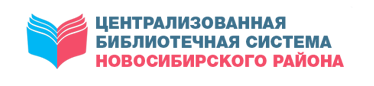 МКУ НОВОСИБИРСКОГО РАЙОНА «ЦБС»ЦЕНТР ПРАВОВОЙ ИНФОРМАЦИИПРАВОВОЙ ДАЙДЖЕСТВЫПУСК 2 (февраль)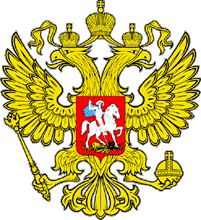 Дайджест содержит статьи по правовой тематике из периодических изданий, находящихся в фонде Центральной районной библиотекиКраснообск2021В аппарате уполномоченного по правам ребенка разъяснилиС 1 января 2021 года в Новосибирской области, как и на всей территории нашей страны, начали действовать новые санитарно-эпидемиологические требования к организации деятельности общеобразовательных школ.Нововведение стало поводом для обсуждения с родительским сообществом возникающих вопросов, которые относятся в основном к питанию школьников и противоэпидемическим мерам. Аппарат уполномоченного по правам ребенка в Новосибирской области 5 февраля организовал горячую линию, на которую поступило более 40 звонков. 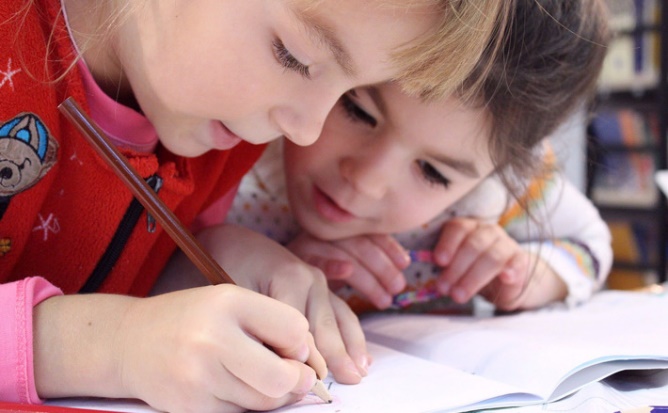 На вопросы жителей региона отвечали консультант министерства образования Новосибирской области Юлия Нижник, консультант департамента образования мэрии Новосибирска Анна Ракаева и директор Новосибирского НИИ гигиены Роспотребнадзора доктор медицинских наук, профессор Ирина Новикова.— Некоторые изменения касаются питания детей с пищевыми особенностями. Я как мама детей с заболеванием «целиакия» регулярно сталкиваюсь с проблемой организации питания для них в социальных учреждениях. Дважды обращалась с заявлением в школу № 142 (в 2018 и 2020 годах), где обучаются мои дети, и дважды получала ответ, что реализация проекта по обеспечению питанием детей с целиакией на базе МАУ «Комбинат питания» невозможна. На комбинате до сих пор нет базового безглютенового меню по возрастным категориям. Есть ли в мегаполисе школы, где дети с этим заболеванием обеспечены питанием?Помимо СанПиН, есть методические рекомендации: школы должны обеспечить условия для хранения и подогрева еды, которую школьник приносит из дома. Родители обсуждают со школой, как это будет организовано. Пищеблоки не смогут готовить обеды для детей с пищевыми особенностями. По методическим рекомендациям для этого необходимо иметь отдельное помещение, оборудование. В школе № 142 учится старшеклассник с пищевыми особенностями. Для него купят микроволновку, то есть создадут необходимые условия. Для детей с целиакией и другими заболеваниями организовано питание в коррекционной школе-саду № 60 «Сибирский лучик».— Законно ли привлекают детей к работе в школьных столовых — поручают накрывать стол? К каким работам нельзя привлекать учеников?При условии, что дано согласие родителей и ученики достигли 14-летнего возраста, они могут участвовать в накрывании столов в школьных столовых. К другим работам детей не привлекают.— В школе, где учится мой ребенок, горячий обед ежедневно заменяют на рогалик или кекс. Разве так можно?Не допускается замена горячего питания сухим пайком. И дополнительно такой продукции в школьном питании детей быть не должно — только то, что полезно для здоровья. Учитываются также калории, содержание углеводов, сахара, соли и так далее.— Если член семьи школьника заболел, какие меры принимает образовательная организация, чтобы не допустить распространения болезни?Если ребенок здоров и на членов семьи не наложены карантинные меры, он продолжает ходить в школу.— Должны ли дети сдавать смартфоны в школе? Допускается ли использование мобильных телефонов в процессе дистанционного обучения?Каждая школа принимает свой локальный акт и действует в соответствии с ним. Если приняли постановление о запрете смартфонов, значит дети сдают на входе свои гаджеты. В санитарных правилах четко говорится, что во время образовательного процесса (в том числе дистанционного обучения) запрещено пользоваться телефоном. Вред от использования смартфона есть, если на переменах ребенок не отдыхает, а пользуется им, слушает музыку.— Как часто на уроке должны проводиться физкультминутки?Каждый учитель планирует свой урок и организует проведение физкультминуток, в том числе гимнастики для глаз. Они обязательны.— Сколько дней можно пропустить, чтобы прийти в школу без справки?Срок не регламентирован. Отсутствуешь на уроках — будь добр, принеси справку. Если не болел, то почему не был? Если ученик предупреждает классного руководителя со справкой от стоматолога, что идет на повторный прием к врачу, то второй раз ее представлять не требуется.— В школе-саду не организованы уроки физкультуры в спортзале. Объясняют, что некому проводить уборку...Это нарушение образовательного процесса. Существуют гигиенические нормативы — таблица, в которой четко написано, при какой температуре должны проводиться уроки физкультуры. Сделаем запрос от регионального минобразования.— Расскажите о графике проведения санитарной обработки в период пандемии в школах. Кто должен ее проводить?График уборки разрабатывает образовательная организация в соответствии с требованиями пункта 2.3 раздела III санитарно-эпидемиологических правил «Санитарно-эпидемиологические требования к устройству, содержанию и организации работы образовательных организаций и других объектов социальной инфраструктуры для детей и молодежи в условиях распространения новой коронавирусной инфекции (COVID-19). СП 3.1/2.4.3598-20». Ответственность за организацию уборки несет директор школы.В аппарате уполномоченного по правам ребенка разъяснили. – Текст : непосредственный // Советская Сибирь. – 2021, № 6 (27735) (10 февр.). – С. 11.В регионе увеличили семейный капиталТеперь многодетные родители могут получить за рождение третьего либо последующего ребенка более 112 тысяч рублей. Сумму регионального семейного капитала увеличили впервые за девять лет. Хорошая новость для многодетных семей: сайт правительства Новосибирской области сообщает, что с января 2021 года впервые за девять лет увеличена сумма областного семейного капитала при рождении третьего либо последующего ребенка. С января 2021 года областной семейный капитал проиндексирован, теперь размер выплаты составит 112 378,24 рубля. Напомним, до этого сумма составляла 108 160 рублей. В региональном минсоцтруда прокомментировали, что сертификат на областной семейный капитал — мера социальной поддержки, которая входит в региональный проект «Финансовая поддержка семей с детьми» нацпроекта «Демография». В Новосибирской области она действует с 2012 года. За это время сертификат получили порядка 38 тысяч семей, средствами распорядились более 25 тысяч из них. По законодательству, с помощью семейного капитала можно погасить ипотеку; отремонтировать жилье; улучшить жилищные условия; приобрести автомобиль; сельскохозяйственное оборудование; оплатить им обучение детей или социальную адаптацию ребенка-инвалида; увеличить накопительную часть трудовой пенсии родителей. В Новосибирской области большинство многодетных семей (65%) использовали средства семейного капитала для улучшения жилищных условий и погашения ипотеки. Еще 30 процентов приобрели машины или сельхозоборудование.За получением сертификата на областной семейный капитал необходимо обращаться в центры социальной поддержки населения по месту жительства. Получить консультацию можно по телефону 8-800-100-00-82.В регионе увеличили семейный капитал. – Текст : непосредственный // Приобская правда. – 2021, № 6 (9760) (10 февр.). – С. 1.Всероссийская перепись населения пройдет в сентябре 2021 годаПравительство РФ приняло решение о проведении Всероссийской переписи населения в сентябре 2021 года.Напомним, решение о проведении переписи населения в 2021 году было принято летом 2020 года в условиях пандемии COVID-19 и малой изученности нового вируса с расчетом на улучшение эпидемиологической ситуации в следующем году. В настоящее время в стране наметилась позитивная динамика в борьбе с эпидемией.Проведенный Росстатом анализ событий последнего года и изменений в обществе за последнее десятилетие показал, что в сложившихся условиях оптимальным периодом для переписи является сентябрь. Это время, когда люди возвращаются из отпусков, активно готовятся к учебному и деловому году, решают различные правовые вопросы, чаще пользуются электронными услугами.В правительстве Новосибирской области создана комиссия по проведению Всероссийской переписи населения на территории региона. Утвержден календарный план мероприятий по подготовке и проведению переписи, работа уже ведется. Однако с учетом новых сроков план мероприятий будет скорректирован.Всероссийская перепись населения пройдет в сентябре 2021 года. – Текст : непосредственный // Советская Сибирь. – 2021, № 7 (27736) (17 февр.). – С. 21Диспансеризация – бесплатная забота о здоровьеВ конце прошлого года в нашем регионе возобновили мероприятия по диспансеризации населения. Медицинские осмотры в рамках таких профилактических обследований — это, прежде всего, возможность пройти всех врачей бесплатно. В Новосибирской области планируют охватить бесплатными медосмотрами порядка 600 тысяч человек — это около 30 процентов населения нашего региона. Жители Новосибирского района могут пройти обследование в поликлиниках столицы Сибири. После коронавируса медосмотр обязателен Как подчеркнула заместитель министра здравоохранения Новосибирской области Елена Аксенова, особенно важно пройти медицинское обследование тем, кто перенес ковид. «Коронавирусная инфекция может вызывать последствия, — объяснила она. — Возникает риск заболеваний сердечно-сосудистой системы, сахарного диабета и других заболеваний». 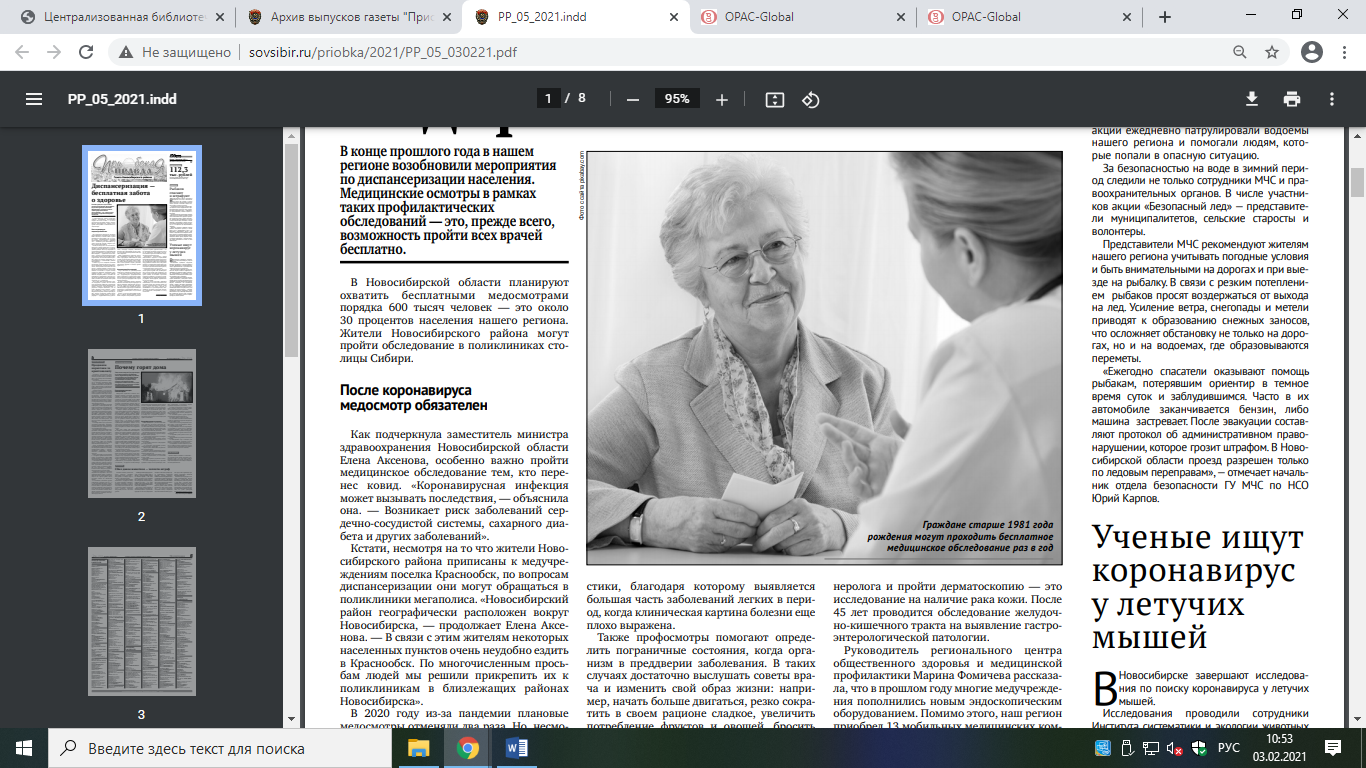 Кстати, несмотря на то что жители Новосибирского района приписаны к медучреждениям поселка Краснообск, по вопросам диспансеризации они могут обращаться в поликлиники мегаполиса. «Новосибирский район географически расположен вокруг Новосибирска, — продолжает Елена Аксенова. — В связи с этим жителям некоторых населенных пунктов очень неудобно ездить в Краснообск. По многочисленным просьбам людей мы решили прикрепить их к поликлиникам в близлежащих районах Новосибирска». В 2020 году из-за пандемии плановые медосмотры отменяли два раза. Но, несмотря на ограничения, провести профилактические обследования населения все-таки удалось. Диспансеризацию прошли более 500 тысяч жителей региона, и у некоторых выявили отклонения от нормы. Пальму первенства занимают заболевания эндокринной системы: у 6,5 тысячи граждан выявлен сахарный диабет и состояние так называемого «преддиабета». Еще 730 человек имеют проблемы в системе кровообращения, помимо этого выявлено 366 случаев онкологии, 16 — туберкулеза. Часто люди даже не подозревают о том, что нездоровы, и узнают об этом только после медосмотра. Например, специалисты вспоминают такой случай. Пациент решил пройти плановую диспансеризацию, в результате которой выяснилось, что он болен. Мужчина очень удивился — никаких отклонений у себя он не замечал. Неприятную картину показала флюорография, диагноз подтвердил общий анализ крови. Кстати, медики говорят, что флюорография — эффективный метод диагностики, благодаря которому выявляется большая часть заболеваний легких в период, когда клиническая картина болезни еще плохо выражена. Также профосмотры помогают определить пограничные состояния, когда организм в преддверии заболевания. В таких случаях достаточно выслушать советы врача и изменить свой образ жизни: например, начать больше двигаться, резко сократить в своем рационе сладкое, увеличить потребление фруктов и овощей, бросить курить и т. д. В поликлинику без очередей Скоро записаться на диспансеризацию можно будет, позвонив по номеру 124, пока — только через регистратуру медучреждения. Предусмотрена предварительная запись пациентов на определенное время. Есть возможность оформить анкету онлайн, в этом случае врач предварительно изучит анамнез пациента. В связи с пандемией медики стараются избежать скопления людей в коридорах. Во многих районных поликлиниках для безопасности потоки посетителей разделили: те, у кого ОРВИ, идут в кабинеты с отдельным входом или в другом крыле. Кабинеты медосмотра в поликлиниках работают с 8 до 20 часов в рабочие дни и с 9 до 15 часов в субботу. Кстати, с этого года обследование расширено. В рамках диспансеризации теперь можно получить консультацию дерматовенеролога и пройти дерматоскопию — это исследование на наличие рака кожи. После 45 лет проводится обследование желудочно-кишечного тракта на выявление гастроэнтерологической патологии. Руководитель регионального центра общественного здоровья и медицинской профилактики Марина Фомичева рассказала, что в прошлом году многие медучреждения пополнились новым эндоскопическим оборудованием. Помимо этого, наш регион приобрел 13 мобильных медицинских комплексов для оказания первой необходимой помощи в отдаленных населенных пунктах, где проживает менее сотни человек. А жителям некоторых районов, для того чтобы пройти первый этап диспансеризации, теперь не нужно ехать в райцентр. Это можно сделать в фельдшерско-акушерском пункте (ФАПе). В последние годы такие медпункты появились в десятках сел Новосибирской области. ФАПы оснащены флюорографами, маммографами, скрининговыми тест-системами. Врачи не устают повторять: выявление заболеваний, в том числе онкологических, на ранней стадии дает хорошие шансы для полного выздоровления. Болезнь лучше предупредить, чем лечить. Поэтому не отказывайтесь от диспансеризации, записывайтесь на прием и проходите бесплатное медицинское обследование по месту жительства. Эльвира НОВИКОВАНовикова, Э. Диспансеризация – бесплатная забота о здоровье / Эльвира Новикова. – Текст : непосредственный // Приобская правда. – 2021, № 5 (9759) (03 февр.). – С. 1.Договор как защита от рискаОчередной материал в рамках совместного проекта Уполномоченного по правам человека в НСО и газеты «Ведомости» разъясняет, что необходимо знать при участии в долевом строительстве дома, чтобы впоследствии не стать обманутым дольщиком.Одним из способов улучшения жилищных условий для граждан является участие в долевом строительстве. По договору участия в долевом строительстве одна сторона (застройщик) обязуется в предусмотренный договором срок своими силами и (или) с привлечением других лиц построить многоквартирный дом и после получения разрешения на ввод в эксплуатацию данного объекта передать соответствующий объект долевого строительства участнику долевого строительства, а другая сторона (участник долевого строительства) обязуется уплатить обусловленную договором цену и принять объект долевого строительства при наличии разрешения на ввод в эксплуатацию многоквартирного дома (далее — МКД).Привлекательность участия в долевом строительстве заключается в том, что цена жилого помещения в ещё не выстроенном доме, как правило, существенно ниже среднерыночных цен на жильё.Но прежде чем воспользоваться таким способом улучшения жилищных условий, необходимо тщательно подойти к выбору застройщика.Денежные средства граждан для строительства МКД вправе привлекать только юридические лица, соответствующие требованиям Федерального закона от 30.12.2004 №214-ФЗ «Об участии в долевом строительстве многоквартирных домов и иных объектов недвижимости и о внесении изменений в некоторые законодательные акты Российской Федерации» (далее — Закон №214-ФЗ) и получившие заключение Инспекции государственного строительного надзора Новосибирской области (далее — Инспекция) о соответствии данным требованиям.Привлечение денежных средств граждан для строительства МКД допускается только на основании договора участия в долевом строительстве либо жилищно-строительными кооперативами, которые осуществляют строительство на земельных участках, предоставленных им в безвозмездное срочное пользование.Застройщик вправе привлекать денежные средства участников долевого строительства для строительства (создания) многоквартирного дома и (или) иных объектов недвижимости только после получения в установленном порядке разрешения на строительство, опубликования, размещения и (или) представления проектной декларации.Перед заключением договора участия в долевом строительстве необходимо тщательно изучить информацию о застройщике:сколько лет он работает на рынке строительства жилья;кто является его учредителями;каково его финансовое состояние;какое количество жилья им построено, насколько качественно и в срок это было сделано.Застройщик должен предоставить данные об опыте в строительстве; сведения о государственной регистрации; пакет разрешительной документации на застройку земельного участка; проектную декларацию, включающую в себя информацию о застройщике и о проекте строительства и размещённую застройщиком в средствах массовой информации.Если застройщик не опубликовывает в средствах массовой информации либо на своём сайте проектную декларацию, то он обязан предоставить её для ознакомления любому заинтересованному лицу.Для принятия решения о заключении договора участия в долевом строительстве с конкретным застройщиком необходимо ознакомиться со следующими документами:документами на земельный участок (договор аренды, зарегистрированный в Управлении Росреестра по Новосибирской области, или свидетельство о праве собственности);кадастровым планом земельного участка;проектной документацией с положительным заключением Государственной экспертизы;проектной декларацией;оформленным разрешением на строительство;техническими условиями подключения к инженерным коммуникациям;документами, подтверждающими правоспособность застройщика как юридического лица (устав, учредительный договор, свидетельство о государственной регистрации, членство в саморегулируемой организации; документы, подтверждающие полномочия лиц, заключающих договор от имени застройщика).Обязательно необходимо обращать внимание на категорию земель и вид разрешённого использования земельного участка. Так, например, на земельном участке, имеющем категорию «земли сельскохозяйственного назначения», независимо от вида разрешённого использования земельного участка, возведение многоквартирных домов является незаконным.По вопросам нарушения застройщиками требований Закона №214-ФЗ дольщики могут обратиться в Инспекцию государственного строительного надзора Новосибирской области (630001, г. Новосибирск, ул. Дуси Ковальчук, 1а), в случае мошеннических действий со стороны застройщиков обманутые дольщики вправе обратиться в правоохранительные органы.Строительство многоквартирных домов незаконно также на земельных участках из земель населённых пунктов с видом разрешённого использования «для дачного строительства», «для индивидуального жилищного строительства», «для садоводства», «для огородничества», «для ведения личного подсобного хозяйства».Договор участия в долевом строительстве заключается в письменной форме и подлежит обязательной регистрации в органе Росреестра. Только после этой регистрации договор считается заключённым.Особое внимание обратите на условия договора. В договоре обязательно должны быть прописаны следующие условия:предмет договора (адрес жилого дома, номер квартиры, этаж, характеристики площади, количество комнат);срок ввода МКД в эксплуатацию;срок передачи объекта участнику долевого строительства;цена договора, сроки и порядок её оплаты;способ обеспечения исполнения застройщиком обязательств по договору;гарантийный срок на объект долевого строительства;порядок расторжения договора.Договор участия в долевом строительстве — единственный предусмотренный законом способ привлечения денежных средств граждан для строительства жилья. Только такой договор защищает от риска двойных продаж и гарантирует право требования от застройщика передачи квартиры.В целях привлечения застройщиком денежных средств участников долевого строительства на строительство (создание) многоквартирных домов и (или) иных объектов недвижимости путём размещения таких средств на счетах эскроу все участники долевого строительства в отношении многоквартирного дома и (или) иного объекта недвижимости должны внести денежные средства в счёт уплаты цены договоров участия в долевом строительстве на счета эскроу, открытые в уполномоченном банке.Обязанность участника долевого строительства по уплате обусловленной договором цены считается исполненной с момента поступления денежных средств на открытый в уполномоченном банке счёт эскроу.Важно знать, что денежные средства на счёт эскроу вносятся после регистрации договора участия в долевом строительстве на срок условного депонирования денежных средств, который не может превышать более чем на шесть месяцев срок ввода в эксплуатацию многоквартирного дома и (или) иного объекта недвижимости, указанных в проектной декларации.Проценты на сумму денежных средств, находящихся на счёте эскроу, не начисляются. Вознаграждение уполномоченному банку, являющемуся эскроу-агентом по счету эскроу, не выплачивается.По окончании строительства и сдаче многоквартирного дома в эксплуатацию застройщик обязан передать участнику долевого строительства объект долевого строительства, качество которого соответствует условиям договора, требованиям технических регламентов, проектной документации и градостроительных регламентов, а также иным обязательным требованиям.Если объект долевого строительства построен с отступлениями от условий договора, приведшими к ухудшению качества такого объекта, или с иными недостатками, которые делают его непригодным для предусмотренного договором использования, участник долевого строительства, если иное не установлено договором, по своему выбору вправе потребовать от застройщика:безвозмездного устранения недостатков в разумный срок;соразмерного уменьшения цены договора;возмещения своих расходов на устранение недостатков.В случае существенного нарушения требований к качеству объекта долевого строительства или неустранения выявленных недостатков в установленный участником долевого строительства разумный срок участник долевого строительства в одностороннем порядке вправе отказаться от исполнения договора и потребовать от застройщика возврата денежных средств и уплаты процентов за пользование денежными средствами.Гарантийный срок для объекта долевого строительства устанавливается договором и не может составлять менее чем 5 лет (на технологическое и инженерное оборудование — менее чем 3 года). Указанный гарантийный срок исчисляется со дня передачи гражданину объекта долевого строительства, если иное не предусмотрено договором.Сведения о деятельности органов власти по защите прав дольщиков, а также перечень проблемных МКД и сведения о мероприятиях, направленных на решение проблем обманутых дольщиков, размещены на официальном сайте министерства строительства Новосибирской области.Фото Валерия ПАНОВАДоговор как защита от риска. – Текст : непосредственный // Ведомости Законодательного Собрания Новосибирской области. – 2021, № 8 (1786) (24 февр.). – С. 21Должники ЖКХ получат компенсацииВ Новосибирской области внесли поправки в закон о приостановке выдачи компенсаций должникам по коммунальным услугам. С 1 января вступили в силу изменения в Жилищный кодекс РФ. Нововведения упростили получение субсидий и компенсации расходов на оплату коммунальных услуг.  Теперь субсидию на оплату ЖКХ предоставляют без справок. Тем не менее, как и раньше, компенсации на оплату ЖКХ не смогут получить россияне, накопившие долги за коммунальные услуги.  При этом если раньше справку об отсутствии долгов представляли граждане, то теперь органы соцзащиты получат эту информацию самостоятельно.Кстати, для тех, кто должен управляющей компании, есть приятная новость.  Закон о приостановке выдачи компенсаций должникам в Новосибирской области начнет действовать не с 1 января, а с 1 июля 2021 года, в соответствии с федеральным законодательством, действие которого также перенесли на лето.  Об этом 11 февраля сообщили в Заксобрании НСО.  Так что у жителей региона есть время, чтобы погасить задолженность по коммунальным услугам и получать компенсацию. Напомним, получить субсидию на оплату жилищно-коммунальных услуг могут те жители Новосибирской области, у которых расходы по ЖКУ превышают от 16% до 22% совокупного дохода семьи.  Узнать подробную информацию можно на сайте регионального правительства в разделе «Меры социальной поддержки и субсидии на оплату жилых помещений, коммунальных услуг».Должники ЖКХ получат компенсации. – Текст : непосредственный // Приобская правда. – 2021, № 7 (9761) (17 февр.). – С. 1.Изменение в Порядке установления причин инвалидностиМинистерство труда РФ приказом №788 от 17.11.2020 внесло изменения в Порядок установления причин инвалидности. Изменения внесены в целях реализации Указа Президента РФ от 06.05.2020 №313 «О предоставлении дополнительных страховых гарантий отдельным категориям медицинских работников».Врачам, среднему и младшему медицинскому персоналу медицинских организаций, водителям автомобилей скорой медицинской помощи, непосредственно работающим с пациентами, у которых подтверждено наличие новой коронавирусной инфекции (COVID-19), и пациентами с подозрением на эту инфекцию, ставшими инвалидами в результате развития осложнений после перенесённого заболевания, вызванного новой коронавирусной инфекцией, подтверждённой лабораторными методами, если заболевание возникло при исполнении ими трудовых обязанностей, к записи о причине инвалидности вносится дополнительная запись «вследствие развития осложнений после перенесённого заболевания, вызванного новой коронавирусной инфекцией (COVID-19)». Для внесения дополнительной записи в учреждения медико-социальной экспертизы должны быть представлены акт о профессиональном заболевании либо решение суда об установлении факта профессионального заболевания с указанием, что перенесённое заболевание, вызванное новой коронавирусной инфекцией, подтверждено лабораторными методами исследования, является профессиональным заболеванием. При отсутствии возможности лабораторных исследований необходимо решение медицинской комиссии, принятое на основании компьютерной томографии лёгких. Материал подготовили специалисты по медико-социальной экспертизе. Разъяснение можно получить в понедельник — четверг с 8:00 до 16:30, в пятницу — с 8:00 до 15:30 по телефону горячей линии ФКУ «ГБ МСЭ по Новосибирской области» Минтруда России (383) 319-87-68.Изменение в Порядке установления причин инвалидности. – Текст : непосредственный // Ведомости Законодательного Собрания Новосибирской области. – 2021, № 5 (1783) (03 февр.). – С. 21.Индексация ЕДВ и НСУС 1 февраля 2021 года будут проиндексированы ежемесячные денежные выплаты федеральным льготникам, а также увеличена стоимость набора социальных услуг. С 1 февраля на 4,9% будет проиндексирована ежемесячная денежная выплата (ЕДВ) федеральным льготникам. В настоящее время её получателями в Новосибирской области являются 223,2 тыс. граждан, к числу которых относятся ветераны Великой Отечественной войны, инвалиды, бывшие несовершеннолетние узники, ветераны боевых действий, граждане, награжденные знаком «Жителю блокадного Ленинграда», граждане, подвергшиеся воздействию радиации, Герои Советского Союза и России, Герои Социалистического Труда и некоторые другие категории. Размер индексации определен исходя из уровня инфляции за 2020 год. Также одновременно с увеличением ЕДВ увеличивается и стоимость входящего в его состав набор социальных услуг (НСУ). Стоимость полного набора соцуслуг с 1 февраля составит 1211,66 руб. в месяц, в том числе: • обеспечение необходимыми медикаментами — 933,25 руб.; • предоставление путевки на санаторно-курортное лечение для профилактики основных заболеваний — 144,37 руб.; • бесплатный проезд на пригородном железнодорожном транспорте или на междугородном транспорте к месту лечения и обратно — 134,04 руб. Напомним, что у федеральных льготников есть право выбора получать социальные услуги в натуральной форме или в их денежном эквиваленте. При этом законодательство предусматривает замену набора социальных услуг деньгами как полностью, так и частично. Помимо этого, с февраля увеличивается пособие на погребение, которое Пенсионный фонд выплачивает в случае смерти неработавшего пенсионера. Проиндексированный размер выплаты составит 7709,98 руб. с учетом районного коэффициента.Увеличение на индексацию по региону составит 25,7 млн руб. в месяц. УПФР в Ленинском районе г. Новосибирска (межрайонное)Индексация ЕДВ и НСУ. – Текст : непосредственный // Новосибирский район – территория развития. – 2021, № 6 (347) (10 февр.). – С. 12Кто заплатит за долги?Количество должников в Новосибирской области выросло на треть. В январе 2021 года в Федеральную службу судебных приставов региона в производство поступило на 33,7 процента больше дел, чем в 2020 году. Почти на 9% выросло число должников по банковским кредитам. Сегодня таких дел на исполнении 17,5 тысячи. А вот по административным штрафам исполнительных производств стало на две тысячи меньше. За прошлый год с должников удалось взыскать 13,4 миллиарда рублей, в том числе пополнить бюджеты на общую сумму более 5 миллиардов рублей. В 2019 году этот показатель был еще больше — 13,8 миллиарда рублей. Подробно о ситуации рассказал руководитель Федеральной службы судебных приставов (ФССП) по Новосибирской области Эдуард Бабков. Арест имущества В большинстве случаев должники стараются оттянуть день расплаты. Для ускорения процесса судебные приставы прибегают к различным способам. Две истории о том, как арест имущества должников помог закрыть исполнительное производство. 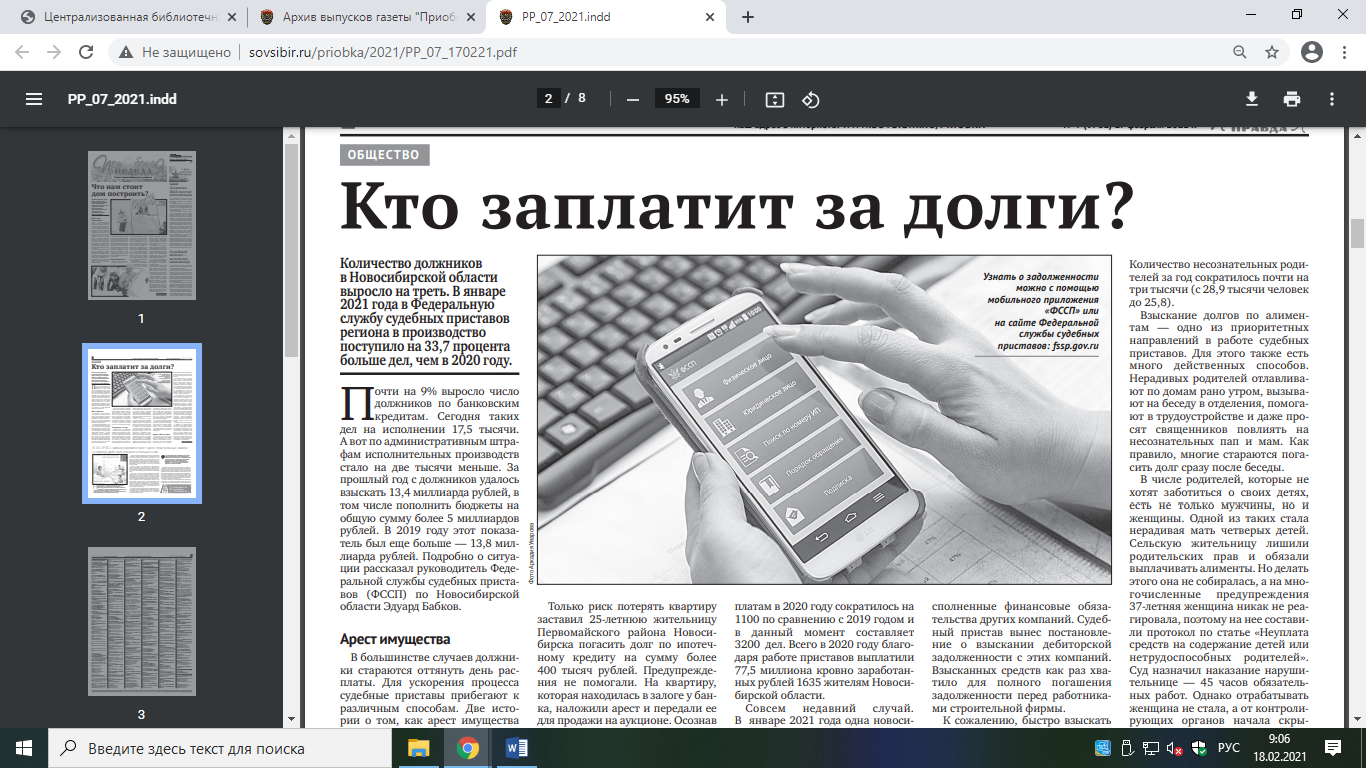 На исполнении находилось дело о взыскании морального вреда по суду с 38-летнего жителя Бердска на сумму 250 тысяч рублей. Мужчина официально нигде не работал. Ежемесячно он погашал долг небольшими суммами — чтобы в отношении его не применили жесткие меры. Однако, когда должник захотел продать недвижимость, он не смог это сделать из-за наложенного судебными приставами запрета. Пришлось бердчанину гасить всю сумму долга и оплачивать исполнительный сбор. Только риск потерять квартиру заставил 25-летнюю жительницу Первомайского района Новосибирска погасить долг по ипотечному кредиту на сумму более 400 тысяч рублей. Предупреждения не помогали. На квартиру, которая находилась в залоге у банка, наложили арест и передали ее для продажи на аукционе. Осознав серьезность ситуации, должница до торгов погасила всю сумму вместе с исполнительным сбором. За зарплатой — по суду Юридических лиц — должников не меньше, чем обычных задолжавших граждан. Иногда в исполнительное производство попадают дела по зарплатным задолженностям работодателей сотрудникам. В ФССП отмечают, что предприятий, на которых ответственно относятся к выплатам, стало больше. Количество исполнительных производств по долгам по зарплатам в 2020 году сократилось на 1100 по сравнению с 2019 годом и в данный момент составляет 3200 дел. Всего в 2020 году благодаря работе приставов выплатили 77,5 миллиона кровно заработанных рублей 1635 жителям Новосибирской области. Совсем недавний случай. В январе 2021 года одна новосибирская строительная компания накопила долги по зарплате на общую сумму почти 4 млн рублей. В течение нескольких месяцев 61 сотрудник этого предприятия не получал зарплату. Людям пришлось обратиться в комиссию по трудовым спорам, после чего документы о взыскании задолженности поступили на исполнение в службу судебных приставов. Специалисты ФССП отправили запросы в банки и регистрирующие учреждения для проверки имущественного положения предприятия и установили, что перед фирмой-должником имеются неисполненные финансовые обязательства других компаний. Судебный пристав вынес постановление о взыскании дебиторской задолженности с этих компаний. Взысканных средств как раз хватило для полного погашения задолженности перед работниками строительной фирмы. К сожалению, быстро взыскать все долги по невыплаченным зарплатам невозможно. «На январь у нас остаток по этой статье 61 миллион рублей, — говорит Эдуард Бабков. — Многие предприятиядолжники находятся на разной стадии банкротства. Поэтому есть сложности». Судами и божьим словом В прошлом году общая сумма, которую выплатили по алиментным задолженностям жители региона, составила 469,8 миллиона рублей, это на 145 миллионов рублей больше, чем в 2019-м. Количество несознательных родителей за год сократилось почти на три тысячи (с 28,9 тысячи человек до 25,8). Взыскание долгов по алиментам — одно из приоритетных направлений в работе судебных приставов. Для этого также есть много действенных способов. Нерадивых родителей отлавливают по домам рано утром, вызывают на беседу в отделения, помогают в трудоустройстве и даже просят священников повлиять на несознательных пап и мам. Как правило, многие стараются погасить долг сразу после беседы. В числе родителей, которые не хотят заботиться о своих детях, есть не только мужчины, но и женщины. Одной из таких стала нерадивая мать четверых детей. Сельскую жительницу лишили родительских прав и обязали выплачивать алименты. Но делать этого она не собиралась, а на многочисленные предупреждения 37-летняя женщина никак не реагировала, поэтому на нее составили протокол по статье «Неуплата средств на содержание детей или нетрудоспособных родителей». Суд назначил наказание нарушительнице — 45 часов обязательных работ. Однако отрабатывать женщина не стала, а от контролирующих органов начала скрываться. Судебным приставам пришлось ее разыскать и принудительно доставить в отделение. Там на злостную неплательщицу алиментов составили протокол по статье «Уклонение от исполнения административного наказания». На этот раз судья назначил горе-матери наказание в виде ареста сроком на 5 суток. Если и после этого она не начнет платить алименты своим детям, будет рассмотрен вопрос о привлечении ее к уголовной ответственности. Эльвира НОВИКОВАНовикова, Э. Кто заплатит за долги? / Эльвира Новикова. – Текст : непосредственный // Приобская правда. – 2021, № 7 (9761) (17 февр.). – С. 2.Мошенники обманывают в сфере ЖКХЖителей региона просят не верить рекламным объявлениям, в которых коммерческие организации предлагают провести срочную поверку бытовых приборов учета или прочистить канализационную общедомовую систему. «Люди преклонного возраста рискуют стать жертвой мошенников, которые предлагают приобрести товары и услуги по завышенным ценам, зачастую некачественные», — предостерегают специалисты отдела защиты прав потребителей. Сфера ЖКХ — одна из самых привлекательных областей для мошенников. Люди верят громким названиям фирм с прилагательным «федеральный» и переживают за то, что могут нарушить закон. Например, на домах, в подъездах или в почтовых ящиках часто можно видеть объявления, что некая федеральная служба проводит поверку приборов учета. Фирмы, предлагающие данный вид услуг, не указывают никакой информации о себе и оставляют только номер телефона для связи. Следует помнить, что поверку могут проводить уполномоченные организации — бюджетное учреждение «Государственный региональный центр стандартизации, метрологии и испытаний», ресурсоснабжающая организация — МУП «Горводоканал», жилищно-эксплуатационные участки (ЖЭУ). Поверку приборов учета делают только по истечении сроков, указанных в техническом паспорте прибора. Еще одна услуга, которую предлагают мошенники в сфере ЖКХ, — чистка канализационной системы. Как правило, объявления, в которых жильцов дома просят срочно подать заявку на чистку канализации, вешают на входе в подъезд. Позвонить необходимо срочно, поскольку работа по общей очистке будет проводиться в определенные даты. При этом в нижней части объявления указывают, что услуга оказывается только после заключения договора и оплаты. Важно знать, канализационная система входит в состав общедомового имущества, содержанием которого занимается управляющая компания. Если вы стали жертвой преступных действий подобных организаций, необходимо обратиться в региональное Управление Роспотребнадзора по телефону 8 800 555 49 43 (круглосуточно). Подготовила Мария КАНДЕЕВАМошенники обманывают в сфере ЖКХ / подготовила Мария Кандеева. – Текст : непосредственный // Приобская правда. – 2021, № 7 (9761) (17 февр.). – С. 8Новые критерии определения степени утраты профессиональной трудоспособностиС 1 июля 2021 г. в учреждениях медикосоциальной экспертизы Российской Федерации будут применяться новые критерии определения степени утраты профессиональной трудоспособности в результате несчастных случаев на производстве и профессиональных заболеваний, утверждённые приказом Минтруда России от 30.09.2020 №687. Они придут на смену «Временным критериям определения степени утраты профессиональной трудоспособности в результате несчастных случаев на производстве и профессиональных заболеваний», утверждённым постановлением Минтруда России от 18.07.2001 №56, которые применялись на протяжении последних 20 лет. Критерии устанавливают основания для определения степени утраты профессиональной трудоспособности. Степень утраты трудоспособности определяется исходя из последствий повреждения здоровья с учётом имеющихся у пострадавшего профессиональных способностей, психофизиологических возможностей и профессионально значимых качеств, позволяющих продолжать профессиональную деятельность. Оценка степени снижения способности к профессиональной деятельности будет определяться в рамках установленной степени выраженности стойких нарушений функций организма человека в соответствии с приказом Минтруда России от 27.08.2019 №585 «Классификации и критерии, используемые при осуществлении медико-социальной экспертизы граждан федеральными государственными учреждениями медико-социальной экспертизы» на основании анализа характеристик профессиональной деятельности. Оценка способности к профессиональной деятельности учитывает способность выполнять профессиональную деятельность, предшествующую несчастному случаю на производстве или профессиональному заболеванию, снижение квалификации и объёма выполняемой работы, необходимость создания условий доступности и оснащение специального рабочего места. Материал подготовили специалисты по медико-социальной экспертизе. Разъяснение можно получить в понедельник — четверг, с 8:00 до 16:30; в пятницу — с 8:00 до 15:30 по телефону горячей линии ФКУ «ГБ МСЭ по Новосибирской области» Минтруда России (383) 319-87-68.Новые критерии определения степени утраты профессиональной трудоспособности. – Текст : непосредственный // Ведомости Законодательного Собрания Новосибирской области. – 2021, № 6 (1784) (10 февр.). – С. 20.Пилоты выходят на стартИнновационным компаниям позволят законодательные послабления в обмен на технологическое ускорение. Кто и как может получить такое право? За милым словосочетанием «цифровые песочницы», навевающим воспоминания о беззаботном детстве, на деле стоят вполне серьёзные перспективы технологических прорывов и инновационных открытий в самых разных сферах.Этому должен способствовать федеральный закон об экспериментальных правовых режимах (ЭПР) в сфере цифровых инноваций, принятый 31 июля 2020 года и вступивший в силу 28 января 2021 года. Сразу после принятия его для простоты окрестили законом о «цифровых песочницах». Суть документа в том, что бурное развитие современных технологий в последнее время заметно опережает не столь расторопное законодательство. Из-за его инертности многие инновационные достижения не могут коммерциализироваться и находить применение на практике, так как отсутствует их законодательное регулирование, а действовать на своё усмотрение разработчики не рискуют. Дать пионерским проектам необходимое ускорение, возможность их разрабатывать и апробировать призван закон об ЭПР. Создание зон с ЭПР планируется в рамках реализации федерального проекта «Нормативное регулирование цифровой среды», который входит в нацпрограмму «Цифровая экономика», рассчитанную на период до 2024 года.IT-отрасль Новосибирской области по динамике развития, количеству организаций, численности и качеству кадров входит в ТОП-5 в России. В регионе действует более трёх тысяч IT-компаний с совокупным оборотом более 100 млрд рублей. Работают несколько центров развития информационных технологий, одним из крупнейших является Академпарк. 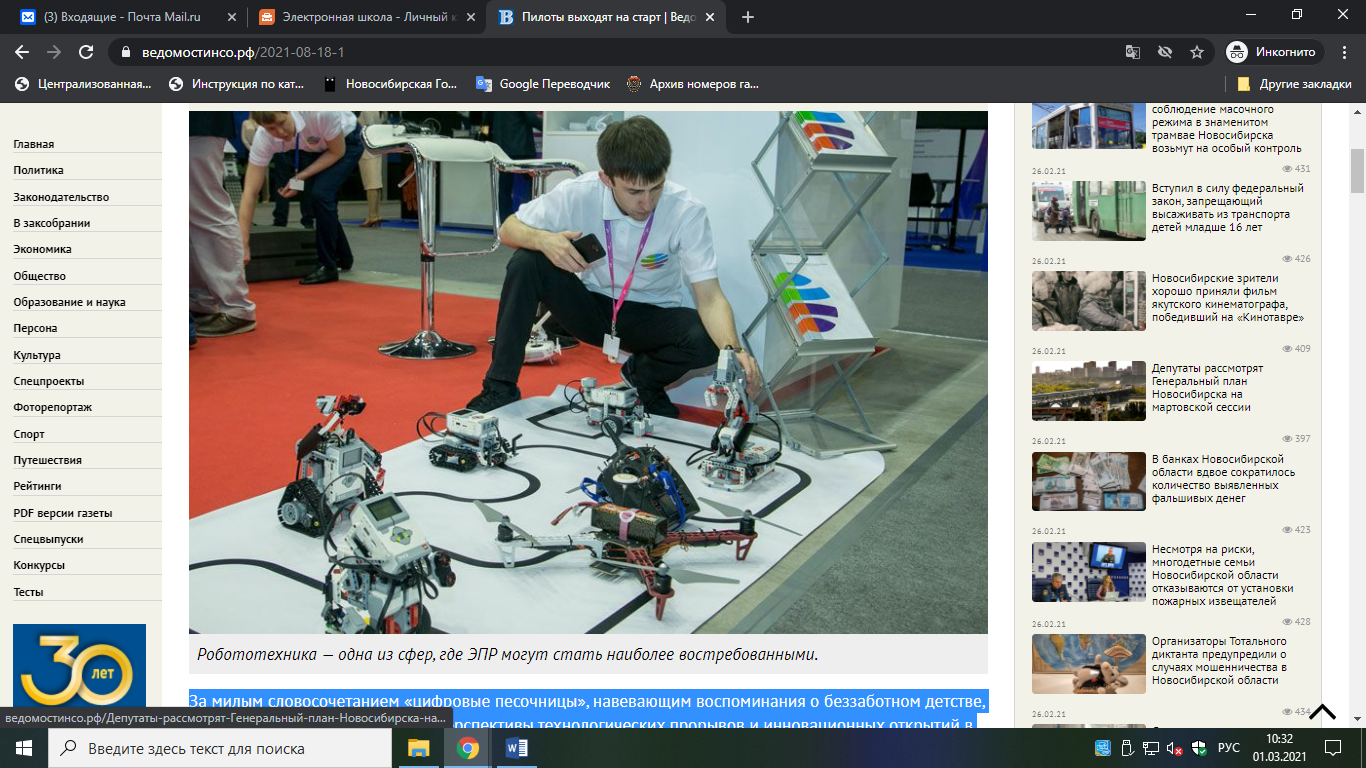 Как пояснили в минэкономразвития Новосибирской области, закон направлен на создание правовых условий для ускоренной разработки и внедрения новых продуктов и услуг в сферах применения инноваций с использованием цифровых технологий (искусственный интеллект, распределённый реестр, нейротехнологии, квантовые технологии и др.). Перечень направлений устанавливает Правительство РФ. В рамках закона определяются цели и принципы ЭПР в сфере цифровых инноваций; круг участников режимов; отношения, связанные с их установлением и реализацией.Проявить инициативу по внед­рению эксперимента может как государственный орган или орган местного самоуправления, так и юридическое лицо либо индивидуальный предприниматель, внося свои предложения в установленном законом порядке, сообщает областное минэкономразвития. Установлению ЭПР предшествует ряд обязательных процедур с привлечением отраслевых органов власти, а также автономной некоммерческой организации «Цифровая экономика», которая уполномочена представлять интересы бизнеса в вопросах экспериментального регулирования.Цифровые инновации это:новые или существенно улучшенные продукты (товар, работа, услуга, охраняемый результат интеллектуальной деятельности) или процессыновые методы продаж или организации различных практик, используемые по определённым в законе направлениямОсновные принципы ЭПР:ограниченный состав участниковограниченное время действияограниченная территория (как правило)Для получения возможности экспериментировать в правовом поле есть два пути: самим стать инициаторами процесса, обратившись со своим предложением в федеральное Минэкономразвития, которое уполномочено регулировать процесс, либо присоединиться к уже существующему ЭПР, подав заявку в отраслевое федеральное министерство по соответствующему направлению разработки, апробации и внедрения цифровых технологий. В целом на процесс подачи заявки, её рассмотрение, предварительный отсев, возможную доработку, снятие разногласий отведено 85 дней, после чего, в случае положительного решения, программа ЭПР утверждается. В заявке необходимо подробно описать, что и как предполагается тестировать, изложить программу ЭПР, разъяснить, в чём преимущества предлагаемого для эксперимента продукта. Действовать такой режим может три года с возможностью продления.К компаниям, которые претендуют на право использовать ЭПР, закон предъявляет ряд определённых требований. Они не могут быть должниками по налогам, для руководителя обязательно отсутствие судимости, компания не должна находиться в стадии реорганизации, ликвидации или банкротства, она также не может быть иностранным юридическим лицом.В обязанности «экспериментаторов» входит ведение реестра тех, с кем они работают в рамках ЭПР; информирование потенциальных партнёров о сути ЭПР; рассмотрение связанных с работой в рамках ЭПР жалоб, если они поступят.Отчёт о результатах применения ЭПР направляется в конт­ролирующие органы не позднее чем за 70 дней до окончания срока действия режима (если ЭПР введён на год и менее — за 25 дней). Затем в течение месяца производится оценка эффективности и результативности применения режима, после чего возможно распространение его норм на всю территорию РФ.Проект «Охота+», заявленный Новосибирской областью, позволит отказаться от выдачи охотничьих билетов в бумажном виде.В министерстве цифрового развития и связи Новосибирской области сообщили, что регион планирует выступить пилотом по целому ряду направлений разработки, апробации и внедрения цифровых технологий в соответствии с законом об ЭПР. В частности, региональное минцифры уже направило к рассмотрению прог­рамму экспериментального правового режима проекта «Охота+». Суть в том, что сегодня, согласно законодательным нормам, установлена необходимость выдачи охотничьего билета федерального образца и разрешения на добычу охотничьих ресурсов только на бумажном носителе. Создание «цифровой песочницы» по проекту «Охота+» предполагает снятие законодательных барьеров в Новосибирской области для перевода процессов оказания государственных услуг «Выдача разрешений на добычу охотничьих ресурсов» и «Выдача охотничьего билета» на реестровую модель с возможностью получить соответствующие документы в электронном виде. Применение такой сервисной модели позволит оптимизировать процесс предоставления услуги как для граждан, так и для государства, а также сократить расходы на выдачу результата в бумажном виде, поясняют эксперты областного минцифры.Успешное апробирование первого ЭПР для получения госуслуги в электронном виде на территории области позволит внести изменения в федеральные нормативные правовые акты для применения этих норм уже на всей территории Российской Федерации, а также использовать такое решение для других государственных услуг, уверены в министерстве.Экспериментальные правовые режимы могут применяться по направлениям:медицинские технологии, включая телемедицину, фармацевтическая деятельностьтранспорт, включая беспилотные технологиисельское хозяйствофинансовый рынокдистанционная торговлястроительство и реконструкциягосуслугипромышленностьряд других направлений цифровых инновацийРанее сообщалось, что у компаний Новосибирской области есть все предпосылки для того, чтобы подавать заявки на ЭПР также в сферах образования, промышленности, телекомтехнологий, телемедицины, беспилотных технологий.Президент Ассоциации содействия развитию информационных технологий «Сиб­АкадемСофт» Ирина Травина вспоминает, что идея создания таких «песочниц» возникла уже довольно давно, и новосибирские компании были в числе тех, кто активно продвигал её наверх. Законов, ограничивающих развитие технологий, действительно хватает, поэтому создание территорий, где существуют некоторые законодательные послабления, вполне может помочь эту проблему решить. Ирина Травина приводит в пример законодательное регулирование использования квадрокоптеров, накладывающее сегодня массу ограничений. Она считает, что они вполне могли бы применяться более широко, чем сегодня позволяет закон, — в частности, при реализации проекта «Академгородок 2.0», в рамках которого запланировано создание инновационного района «СмартСити». Те же квадрокоптеры можно было бы здесь использовать, например, для доставки товаров. Это вполне подходящая территория для создания экспериментальной зоны со снятием ряда законодательных ограничений, считает глава «СибАкадемСофта». И это не единичный пример — новосибирские IT-компании в стране довольно заметны и имеют большой потенциал.— Поэтому мы, конечно, приветствуем принятие такого закона, — резюмирует Ирина Травина. — Теперь надо его внимательно изучать совместно с резидентами Академпарка, чтобы понять, какие ограничения нужно снять, определить потребности наших компаний и выходить со своими инициативами по установлению экспериментальных правовых режимов. 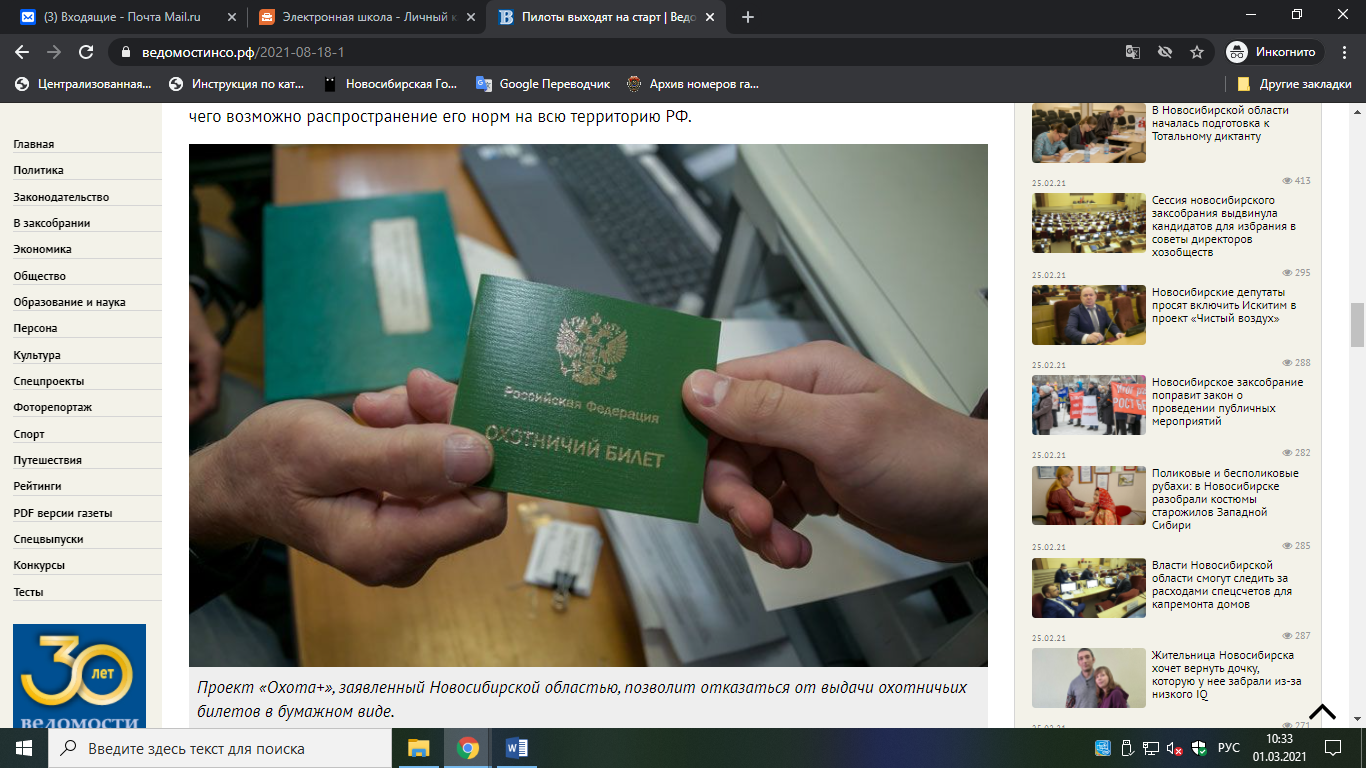 Врио гендиректора Академпарка Дмитрий Верховод (недавно назначенный на этот пост) также хорошо помнит предысторию этого закона — предложения по возможным сферам его применения обсуждались ещё в 2015 году. По его словам, эта тема очень актуальна для айтишников, производителей беспилотников, разработчиков финансовых технологий, робототехники, систем на основе искусственного интеллекта — сфер, которые часто не вписываются в существующие правовые механизмы. Как считает Дмитрий Верховод, многие резиденты Технопарка воспользуются новыми возможностями, предоставляемыми законодательством.Татьяна МАЛКОВА | Фото Валерия ПАНОВАМалкова, Т. Пилоты выходят на старт / Татьяна Малкова. – Текст : непосредственный // Ведомости Законодательного Собрания Новосибирской области. – 2021, № 8 (1786) (24 февр.). – С. 18Помощь ради безопасностиЖители Новосибирской области могут получить государственную социальную помощь на обеспечение пожаробезопасности жилого помещения. Претендовать на её получение могут малоимущие семьи и малоимущие одиноко проживающие граждане. Данный вид помощи позволяет предотвратить пожар, сохранить жизнь и здоровье граждан, а самое главное — детей, сохранить жилье, не лишить семью личного подсобного хозяйства и не допустить попадания граждан в еще более трудную жизненную ситуацию. С 2014 по 2020 год такую поддержку получили 4794 семьи (более 86% из них — семьи с несовершеннолетними детьми) на общую сумму более 55 млн руб. Только за 2020 год с жителями Новосибирской области заключено 754 контракта на общую сумму 12,8 млн руб. В текущем году на оказание адресной социальной помощи на обеспечение пожаробезопасности домовладений из бюджетных средств запланировано выделить около 15 млн руб. Основные условия получения помощи: постоянное проживание в жилом помещении, расположенном на территории Новосибирской области, и необходимость замены или ремонта электропроводки, замены или ремонта отопительного оборудования, в том числе отопительных печей. Информация должна быть подтверждена отделом надзорной деятельности ГУ МЧС России по НСО. Социальная помощь предоставляется центром социальной поддержки населения по месту жительства или месту пребывания на основании обращения гражданина. В заявлении необходимо указать сведения о составе семьи, доходах и принадлежащем заявителю (его семье) имуществе на праве собственности, а также сведения о получении государственной социальной помощи в виде предоставления социальных услуг. Получить подробную информацию можно в центре социальной поддержки населения или по телефону горячей линии министерства труда и социального развития Новосибирской области 8-800-100-0082. Информация пресс-службы Правительства НСОПомощь ради безопасности. – Текст : непосредственный // Новосибирский район – территория развития. – 2021, № 5 (346) (03 февр.). – С. 2Преступлений становится меньше, мошенников – большеВ райцентрах и селах Новосибирской области жить безопаснее, чем в мегаполисе — в Новосибирске уровень преступности растет, в сельских районах, наоборот, становится меньше. В региональной прокуратуре отчитались о работе правоохранительных органов за прошлый год. Коррупционеры будут наказаны По данным прокуратуры Новосибирской области, уровень преступности в нашем регионе вырос по сравнению с предыдущим годом. При этом уголовных дел стало больше, а в отношении должностных лиц количество производств сократилось. Тем не менее чиновникам, нарушившим законодательство, пришлось заплатить в общем 11 млн рублей штрафов. Больше всего в 2020 году закон нарушали сотрудники муниципальных служб — 1359 нарушений, на втором месте служебные преступления в сфере деятельности различных организаций и учреждений (здесь зафиксировано 945 правонарушений), на третьем месте — нарушения среди работников государственной службы (496 взысканий). Более одной тысячи должностных лиц были привлечены к дисциплинарной ответственности. По преступлениям, связанным с коррупцией, в прошлом году в судах Новосибирской области было рассмотрено 154 уголовных дела в отношении 169 должностных лиц, 131 признаны виновными. Есть среди этих производств и резонансные дела. Вот некоторые из них. 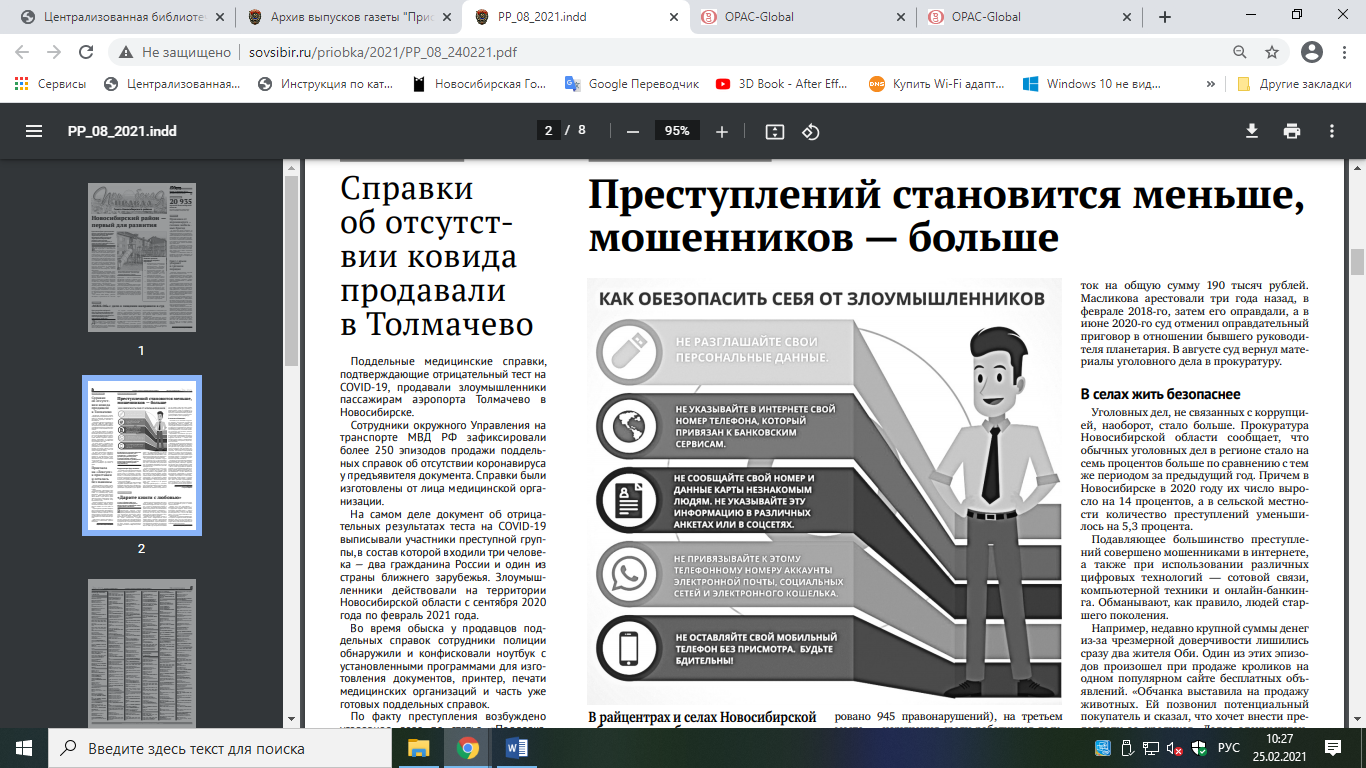 В конце сентября прошлого года по подозрению в получении взятки в размере 200 тысяч рублей был задержан глава комитета рекламы и информации мэрии Новосибирска Дмитрий Лобыня. Сообщалось, что за эту сумму Лобыня должен был оказать помощь в «размещении рекламных конструкций». Суд Центрального района Новосибирска постановил арестовать бывшего чиновника — сначала на два месяца, потом арест продлили до 25 февраля 2021 года. Еще один громкий процесс — уголовное дело в отношении бывшего директора МУП «Новосибирский планетарий» Сергея Масликова. Его обвиняют в получении взяток на общую сумму 190 тысяч рублей. Масликова арестовали три года назад, в феврале 2018-го, затем его оправдали, а в июне 2020-го суд отменил оправдательный приговор в отношении бывшего руководителя планетария. В августе суд вернул материалы уголовного дела в прокуратуру. В селах жить безопаснее Уголовных дел, не связанных с коррупцией, наоборот, стало больше. Прокуратура Новосибирской области сообщает, что обычных уголовных дел в регионе стало на семь процентов больше по сравнению с тем же периодом за предыдущий год. Причем в Новосибирске в 2020 году их число выросло на 14 процентов, а в сельской местности количество преступлений уменьшилось на 5,3 процента. Подавляющее большинство преступлений совершено мошенниками в интернете, а также при использовании различных цифровых технологий — сотовой связи, компьютерной техники и онлайн-банкинга. Обманывают, как правило, людей старшего поколения. Например, недавно крупной суммы денег из-за чрезмерной доверчивости лишились сразу два жителя Оби. Один из этих эпизодов произошел при продаже кроликов на одном популярном сайте бесплатных объявлений. «Обчанка выставила на продажу животных. Ей позвонил потенциальный покупатель и сказал, что хочет внести предоплату за кроликов. Далее злоумышленник обманным путем узнал данные карты продавца и похитил с ее банковского счета 9,5 тысячи рублей», — рассказали в региональном следственном комитете. Во втором случае мошенники обманным путем вынудили еще одного жителя Новосибирского района, инвалида, оформить два кредита через онлайн-банкинг. Сумма ущерба составила почти 200 тысяч рублей. Тем не менее представители ведомства отмечают, что в Новосибирской области становится меньше других уголовных преступлений. Число краж снизилось на 22,3%, угонов автомобилей — на 7,8%. Меньше стало преступлений, совершенных в состоянии алкогольного и наркотического опьянения. Большая часть тяжких и особо тяжких преступлений против жизни и здоровья были раскрыты. Преступники, совершившие такие серьезные правонарушения, установлены почти в 100 % случаев — 96,6 % убийств и 99 % случаев умышленного причинения тяжкого вреда здоровью. Подготовили Эльвира НОВИКОВА и Мария КАНДЕЕВАПреступлений становится меньше, мошенников – больше / подготовили Эльвира Новикова, Мария Кандеева. – Текст : непосредственный // Приобская правда. – 2021, № 8 (9762) (24 февр.). – С. 2.Сбил дикое животное – заплати штрафЗа сбитого хомяка, суслика или крота придется заплатить 100 рублей, за лису или волка — 200 рублей, за гибрид зубра и бизона — 180 тысяч рублей. В региональном минприроды напомнили о штрафах за наезд на диких животных. Административное взыскание за сбитое автомобилем животное назначается исходя из его ценности. Так, за наезд на хомяка, суслика или крота придется заплатить 100 рублей, а за лося — 80 тысяч рублей. Самый крупный штраф предусмотрен за наезд на гибрид зубра и бизона — 180 тысяч рублей, за наезд на снежного барана — 100 тысяч рублей, за наезд на лося, овцебыка или сибирского горного козла — 80 тысяч рублей, за наезд на косулю, муфлона или серну — 40 тысяч рублей. Также предусмотрены штрафы за наезд на медведя, благородного оленя, лань, сайгака и др. Для расчета суммы штрафа за сбитого животного существует специальный документ — приказ минприроды № 948 «Об утверждении методики исчисления размера вреда, причиненного охотничьим ресурсам». Согласно документу, самым маленьким штрафом является наказание за сбитых бурундуков, кротов или сусликов — 100 рублей. Немногим более оценивают сбитых лис и волков, штраф за одно животное составляет 200 рублей. Стоит отметить, что в Новосибирском районе самая высокая вероятность сбить дикое животное — на участке автодороги «Северный объезд». Водителям надо быть внимательными, проезжая через особо охраняемую природную территорию заказника «Кудряшовский бор». В министерстве природы и экологии Новосибирской области сообщают: с начала 2021 года в Новосибирской области произошло три ДТП с участием диких животных. В результате этих происшествий погибло два лося и одна косуля. Виновники произошедших ДТП с последующей гибелью диких животных уже установлены, им грозит суммарный штраф в размере 200 тысяч рублей.Подготовила Мария КАНДЕЕВАСбил дикое животное – заплати штраф / подготовила Мария Кандеева. – Текст : непосредственный // Приобская правда. – 2021, № 5 (9759) (03 февр.). – С. 2.Электронные трудовыеС 1 января 2021 года впервые трудоустроившимся гражданам будут оформляться только электронные трудовые книжки. В течение 2020 года работающие граждане имели возможность выбрать формат ведения сведений о трудовой деятельности — в бумажном или электронном виде. У тех же граждан, кто впервые устроится на работу, начиная с января 2021 года, все сведения о периодах работы будут вестись уже только в электронном виде. Лица, не имевшие возможности по 31 декабря 2020 года включительно подать работодателю заявление по уважительной причине, вправе сделать это в любое время, подав заявление работодателю по основному месту работы. К таким причинам относятся: временная нетрудоспособность; отпуск (в том числе декретный); временное отстранение от работы; если гражданин, имеющий стаж работы, в указанный период не состоял в трудовых отношениях и не подавал ни одного письменного заявления. Граждане, которые подали заявление о продолжении ведения трудовой книжки в бумажном формате, могут в дальнейшем пересмотреть свое решение и подать своему работодателю новое письменное заявление о предоставлении сведений о трудовой деятельности в электронном виде. Если был выбран электронный формат трудовой книжки, то бумажную человек получает на руки и должен её хранить. Что касается работодателей, то всю информацию о кадровых мероприятиях в отношении своих сотрудников они должны предоставлять в органы Пенсионного фонда в электронном виде для хранения её в информационных ресурсах ПФР в установленные законодательством сроки. УПФР в Ленинском районе г. Новосибирска (межрайонное)Электронные трудовые. – Текст : непосредственный // Новосибирский район – территория развития. – 2021, № 5 (346) (03 февр.). – С. 12.